                   ЗАКАЗ НА ИЗГОТОВЛЕНИЕ МОЛОТОЧКОВ   Piano Septima OOO “ПСТ“ 125009 Москва • РоссияТелефон: +7 925 404-69-88Телефон: +49 15787812184info@ piano-septima.comwww.piano-septima.ru                 УКАЖИТЕ ПАРАМЕТРЫ  МОЛОТОЧКОВ ДЛЯ РОЯЛЯ ИЛИ ПИАНИНОМарка инструмента: …………………………	Год изготовления: …………………………Ширинамолоточка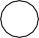 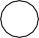 ØОбщая длина (L):	Бас……….. Дискант………..Ширина молоточка (b):	Бас……….. Дискант………..Количество молоточков:	Бас……….. Дискант………..Заостренный керн (Sb):		да 	нет  Сверлить:		да 	нет  Длина сверления  (L1):	Бас……….. Дискант………..Наклон гаммерштиля(W°):	Бас……….. Дискант………..Диаметр отверстия (Ø):	………..Угол отверстия:Бас	ДискантФорма деревянной части с выемкой с двух сторонШт.:Градус:Пропитаны: Молоточкиобрезаны:Унтерфильц:безда   нет да   нет 	фиолетовый	 с выемкой с одной стороныВерхний фильц:зеленый		оранжевый	красный		золотой	темно-красный 	синий	 C-образная форма Стандартныемягкий 	средней твердости твердый 	натуральный фильц Древесная порода:Граб 	Махагони 	Орех 	Клён бамбук Адрес заказчика, номер факса, E-Mail:Дата и подпись........................................................................	Благодарим Вас за заказ!